.Tag : 4 counts after wall 5Start Dance after intro Lyrics 32 countsS1# FORWARD - SIDE TOUCH - PIVOT 1/4 - CROSS - SIDE - CROSS - SIDE TOUCHS2# JAZZ BOX 1/4 - PIVOT 1/2 - WALK - WALKS3# LOCK SHUFFLE FORWARD - FORWARD ROCK - BACK LOCK SHUFFLE - BACK ROCKS4# CHASSE DIAGONAL - BACK DIAGONAL - CLOSE TOUCH - 3/8 TURN - CLOSETAG 4 COUNTSSIDE - KICK DIAGONAL - SIDE - CLOSE TOUCHContacts: icoyusran@yahoo.comDancing with Your Heart ❤Keep Me Higher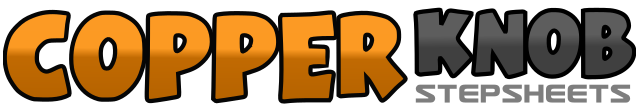 .......Count:32Wall:4Level:Beginner.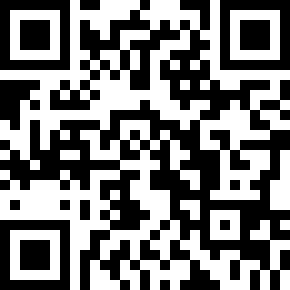 Choreographer:Andrico Yusran (INA), Irene Argoputro (INA) & Sofyan Anas (INA) - November 2020Andrico Yusran (INA), Irene Argoputro (INA) & Sofyan Anas (INA) - November 2020Andrico Yusran (INA), Irene Argoputro (INA) & Sofyan Anas (INA) - November 2020Andrico Yusran (INA), Irene Argoputro (INA) & Sofyan Anas (INA) - November 2020Andrico Yusran (INA), Irene Argoputro (INA) & Sofyan Anas (INA) - November 2020.Music:Keeps Me Higher - AuryaKeeps Me Higher - AuryaKeeps Me Higher - AuryaKeeps Me Higher - AuryaKeeps Me Higher - Aurya........1-4Step R forward , L side touch , L forward 1/4 turn to R , R in place5-8L cross over R , R side , L cross over R , R side touch1-4Step R cross over L , L back , R 1/4 turn to R , L forward5-8R forward 1/2 turn to L , L in place , R walk forward , L walk forward1&2Step R forward , L lock behind R , R forward3-4L forward , R recover5&6L back cross behind R , R back cross over L , L back7-8R back , L recover ( weight on L )1-4Step R side diagonal ( 10.30 ) , L close beside R , R side diagonal ( 10.30 ) , L close touch beside R5-8L back diagonal , R close touch beside L , R 3/8 turn to R , L close beside R ( 3.00 )1-4Step R side , L kick cross diagonal over R , L side , R close touch beside L